REPUBLIKA HRVATSKA 					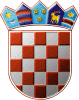 ZAGREBAČKA ŽUPANIJA                OPĆINA DUBRAVICA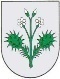                 Općinsko vijeće KLASA: 024-02/24-01/1URBROJ: 238-40-02-24-5Dubravica, 17. siječanj 2024. godineNa temelju članka 8. stavka 2., članka 10. stavka 1. i 2. Zakona o savjetima mladih („Narodne novine“ broj 41/14 i 83/23), članka 4. Odluke o osnivanju savjeta mladih Općine Dubravica („Službeni glasnik Općine Dubravica“ broj 04/23), ) i članka 21. Statuta Općine Dubravica (Službeni glasnik Općine Dubravica 01/2021) Općinsko vijeće Općine Dubravica na 17. sjednici održanoj 17. siječnja 2024. godine, donijelo jeO D L U K Uo raspisivanju ponovljenog Javnog poziva za isticanje kandidatura za izbor članova Savjeta mladih Općine DubravicaOpće odredbeČlanak 1.Ovom se Odlukom raspisuje ponovljeni Javni poziv za isticanje kandidatura za izbor članova Savjeta mladih Općine Dubravica, sve temeljem Izvješća Komisije za izbor i imenovanja Općinskog vijeća Općine Dubravica o provjeri formalnih uvjeta prijavljenih kandidata za Savjet mladih Općine Dubravica, kojim je utvrđeno da na Javni poziv za isticanje kandidature za izbor članova Savjeta mladih Općine Dubravica, objavljen dana 15.12.2023. godine („Službeni glasnik Općine Dubravica“ broj 04/2023 i mrežna stranica Općine Dubravica www.dubravica.hr) kandidaturu nije podnio niti jedan predlagatelj.	Ponovljeni Javni poziv za isticanje kandidatura za izbor članova Savjeta mladih Općine Dubravica sastavni je dio ove Odluke.	Savjet mladih Općine Dubravica (u nastavku teksta: Savjet) je savjetodavno/radno tijelo Općine Dubravica, koje promiče i zagovara prava, potrebe i interese mladih u cilju njihovog sudjelovanja i odlučivanja o upravljanju javnim poslovima od interesa i značaja za mlade, aktivno uključivanje mladih u javni život te informiranje i savjetovanje mladih Općine Dubravica.      Savjet svojim djelovanjem, prijedlozima i mišljenjima ima utjecaj na pripremu, donošenje i provedbu odluka Općinskog vijeća koje su od interesa za mlade, a time i na bolji položaj mladih u lokalnoj sredini i razrješavanje problema mladih.Članak 2.	Izbor članova Savjeta provodi se u Općinskom vijeću sukladno Zakonu o savjetima mladih, zakonu kojim se uređuje sustav lokalne i područne (regionalne) samouprave te općim aktima Općine Dubravica. 	Javni poziv za podnošenje prijedloga kandidata za izbor članova Savjeta mora sadržavati:- opis postupka izbora sukladno Zakonu o savjetima mladih,- uvjete za isticanje kandidatura sukladno Zakonu o savjetima mladih,- rokove za prijavu,- rokove za provedbu provjere zadovoljavanja formalnih uvjeta prijavljenih kandidata,- rok izbora članova Savjeta.Javni poziv objavljuje se na mrežnim stranicama Općine Dubravica, a po potrebi i na drugi način utvrđen Zakonom, neposredno nakon stupanja na snagu odluke iz članka 4. stavka 2. ove Odluke.Općina Dubravica, prema dostupnim kontaktima, obavijest o objavi javnog poziva za isticanje kandidatura dostavit će udrugama mladih i za mlade, srednjim školama, visokim učilištima i pomladcima političkih stranaka koji djeluju na području Općine Dubravica.Rok za podnošenje prijedloga kandidata je 30 dana od dana objave javnog poziva.Članak 3.	Članove Savjeta bira Općinsko vijeće Općine Dubravica na temelju pisanih i obrazloženih kandidatura u skladu sa zakonom kojim se uređuje sustav lokalne i područne (regionalne) samouprave, Statutom Općine Dubravica, Poslovnikom Općinskog vijeća Općine Dubravica, Zakonom o savjetima mladih te ovom Odlukom.	Postupak izbora članova Savjeta pokreće Općinsko vijeće na temelju ove Odluke i  objavom Javnog poziva za isticanje kandidatura koji je sastavni dio ove Odluke.	Kandidature za članove Savjeta temeljem javnog poziva za isticanje kandidatura ističu udruge koje su sukladno statutu ciljano i prema djelatnostima opredijeljene za rad s mladima i za mlade, udruge nacionalnih manjina u Republici Hrvatskoj, učenička vijeća, studentski zborovi, pomladci političkih stranaka, sindikalne ili strukovne organizacije u Republici Hrvatskoj te neformalne skupine mladih (skupina od najmanje 5 mladih).    Članak 4.	Izbor članova Savjeta provodi se u Općinskom vijeću sukladno Zakonu o savjetima mladih, zakonu kojim se uređuje sustav lokalne i područne (regionalne) samouprave te općim aktima Općine Dubravica. 	Javni poziv za podnošenje prijedloga kandidata za izbor članova Savjeta mora sadržavati:- opis postupka izbora sukladno Zakonu o savjetima mladih,- uvjete za isticanje kandidatura sukladno Zakonu o savjetima mladih,- rokove za prijavu,- rokove za provedbu provjere zadovoljavanja formalnih uvjeta prijavljenih kandidata,- rok izbora članova Savjeta.Javni poziv objavljuje se na mrežnim stranicama Općine Dubravica, a po potrebi i na drugi način utvrđen Zakonom, neposredno nakon stupanja na snagu odluke iz članka 4. stavka 2. ove Odluke.Općina Dubravica, prema dostupnim kontaktima, obavijest o objavi javnog poziva za isticanje kandidatura dostavit će udrugama mladih i za mlade, srednjim školama, visokim učilištima i pomladcima političkih stranaka koji djeluju na području Općine Dubravica.Rok za podnošenje prijedloga kandidata je 30 dana od dana objave javnog poziva.Članak 5.	Ova Odluka stupa na snagu osmoga dana od dana objave u „Službenom glasniku Općine Dubravica“.Općinsko vijeće Općine DubravicaPredsjednik Ivica StiperskiNa temelju članka 10. stavak 1. i 2. Zakona o savjetima mladih („Narodne novine“ broj 41/14 i 83/23) i članka 4. Odluke o osnivanju savjeta mladih Općine Dubravica („Službeni glasnik Općine Dubravica“ broj 04/23), Općinsko vijeće Općine Dubravica, objavljujeJAVNI POZIVza isticanje kandidatura za izbor članova  Savjeta mladih Općine DubravicaI.	Ovim Javnim pozivom pokreće se postupak izbora članova Savjeta mladih Općine Dubravica (u daljnjem tekstu: Savjet).II.	Članove Savjeta bira Općinsko vijeće Općine Dubravica.III.	Kandidature za članove Savjeta temeljem javnog poziva za isticanje kandidatura ističu udruge koje su sukladno statutu ciljano i prema djelatnostima opredijeljene za rad s mladima i za mlade, udruge nacionalnih manjina u Republici Hrvatskoj, učenička vijeća, studentski zborovi, pomladci političkih stranaka, sindikalne ili strukovne organizacije u Republici Hrvatskoj te neformalne skupine mladih (skupina od najmanje 5 mladih).  	U trenutku podnošenja kandidature za članstvo u Savjet,  kandidati moraju biti u dobi od navršenih petnaest (15) do navršenih trideset (30) godina sa prebivalištem ili boravištem na području Općine Dubravica.Savjet ima  tri (3) člana uključujući predsjednika i zamjenika predsjednika.  Osoba ne može istodobno biti član Savjeta i član Općinskog vijeća Općine Dubravica. Novoizabranim članovima mandat počinje danom konstituiranja Savjeta i traje do dana stupanja na snagu odluke Vlade Republike Hrvatske o raspisivanju sljedećih redovitih izbora koji se održavaju svake četvrte godine sukladno odredbama zakona kojim se uređuju lokalni izbori, odnosno do dana stupanja na snagu odluke Vlade Republike Hrvatske o raspuštanju Općinskog vijeća Općine Dubravica sukladno odredbama zakona kojim se uređuje lokalna i područna (regionalna) samouprava. IV.	Prijedlozi ovlaštenih predlagatelja iz točke III. obavezno sadrže:naziv i sjedište ovlaštenog predlagatelja,podatke o kandidaturi (ime i prezime, datum i godina rođenja, prebivalište ili boravište – fotokopija osobne iskaznice ili prijave boravišta),obrazloženje prijedloga.Pisani i obrazloženi prijedlozi ovlaštenih predlagatelja iz točke III. zajedno sa potpisanim Izjavama o prihvaćanju kandidature svakog pojedinog kandidata dostavljaju se osobno u pisarnicu Jedinstvenog upravnog odjela Općine Dubravica ili poštom na adresu: Općina Dubravica, Pavla Štoosa 3, 10293 Dubravica, s naznakom „Prijedlog kandidata za izbor članova  Savjeta mladih Općine Dubravica“.	Prijedlog kandidata koji je nepravovremen, nepotpun ili nepravilno sastavljen neće se razmatrati.V.	Rok za dostavu prijedloga je 30 dana od dana objave ovog javnog poziva na mrežnim stranicama Općine Dubravica.	Ovaj javni poziv biti će objavljen na mrežnoj stranici Općine Dubravica dana 05.02.2024. godine.VI.	Komisija za izbor i imenovanja Općinskog vijeća Općine Dubravica izvršit će provjeru formalnih uvjeta prijavljenih kandidata u roku od 10 dana od dana isteka roka za podnošenje prijava.	Izvješće o provjeri formalnih uvjeta, te utvrđivanju popisa važećih kandidatura, Komisija za izbor i imenovanja Općinskog vijeća Općine Dubravica sastavit će u roku 15 dana od isteka roka za podnošenje prijava. 	Izvješće iz stavka 2. ove točke dostavlja se Općinskom vijeću Općine Dubravica i objavljuje se na mrežnim stranicama Općine Dubravica.VII.	Općinsko vijeće Općine Dubravica na prvoj sjednici nakon objave popisa važećih kandidatura raspravlja izvješće o provjeri formalnih uvjeta.                                     Nakon rasprave o izvješću o provjeri formalnih uvjeta, Općinsko vijeće Općine Dubravica s popisa važećih kandidatura javnim glasovanjem bira članove Savjeta.VIII.Sve dodatne obavijesti u svezi ovog Javnog poziva, obrasci  - Očitovanje o prihvaćanju kandidature za izbor člana Savjeta mladih Općine Dubravica, Obrazac prijedloga kandidata za izbor člana Savjeta mladih Općine Dubravica dostupni će biti u sklopu ovog javnog poziva, na službenoj mrežnoj stranici Općine Dubravica.KLASA: URBROJ: Dubravica, 05. 02. 2024.